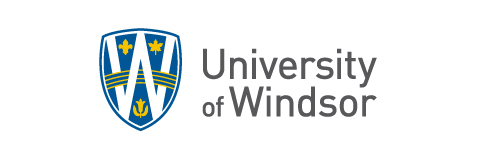 Animal Facility New User/Staff Training Checklist Student/ Staff Information (Please Print)□ Undergraduate    □ Graduate Student     □ PhD    □ Post-doctoral Fellow    □ Staff    □ Summer StudentThis checklist is designed to assist new users involved with animal research to receive approvalI, ________________________ (print name) have completed all applicable topics in this Animal Facility User/Staff Training checklist and fully understand them.________________________________				________________________________Signature 							DateOnce completed and signed, attach to Animal Facility New User & Staff Orientation Checklist and submit to the Animal Care Coordinator acc@uwindsor.ca.Last Name:Last Name:First Name:First Name:First Name:Student/Employee #:Phone:Phone:E-mail:E-mail:Department:Supervisor/Primary Investigator:Supervisor/Primary Investigator:Supervisor/Primary Investigator:AUPP#:InitialTopicCommentsComplete  the Animal Care Committee (ACC) modules under training, posted on the website www.uwindsor.ca/accAttend the animal care training course from the University’s Veterinarian. Email acc@uwindsor.ca to find out course availability.I have read the following, as posted on the website: www.uwindsor.ca/acc.□ Policies and Guidelines □ Health and Safety in Animal Based Research □ Handbook on Animal Care Have the Primary Investigator add your name to the approved Animal Utilization Project Proposal(s) (AUPP)Fill out a key Form for facility access:http://www.uwindsor.ca/animal-care-committee/formsSchedule an orientation of appropriate animal facilityCentral Animal Care Facility- Linda Sterling, Operations Manager, L.Sterling@uwindsor.ca GLIER – Primary Investigator or Linda Sterling, Operations Manager, L.Sterling@uwindsor.caLaSalle- Dr. Trevor Pitcher, Primary Investigator, tpitcher@uwindsor.ca